*   Являетесь(лись)  ли  Вы или  Ваши  родственники  клиентом какого-либо  агентства недвижимости:      □  да           □ нет   01. ОБЩИЕ СВЕДЕНИЯ (печатными буквами)02. ОБРАЗОВАНИЕ        Отметьте соответствие:  ВЫСШЕЕ                     Среднее спец.                             Среднее (Основное и дополнительное образование, начиная с последнего места учебы)                                                                                                                                                                                                                                                                                                                                                                                                                                                                                                                                                                                                                                                                                                                                                                                                                                                                                                                                                                                                                                                                                                                                                                                                                                                                                                                                                                                                                                                        03. В НАСТОЯЩЕЕ ВРЕМЯ Я: 		□ Работаю		□ Уволен(а)04. ПРЕДЫДУЩИЙ ОПЫТ РАБОТЫ (Укажите начиная с последнего ваш  реальный опыт работы, в т.ч. неофициальный, включая совместительство, собственный бизнес, командировки за рубеж длительностью более полугода. Опишите ваши должностные обязанности, укажите виды товаров и услуг, с которыми приходилось работать.)05. НАВЫКИ РАБОТЫ С КОМПЬЮТЕРОМ (ПОСТАВЬТЕ ГАЛОЧКУ В НУЖНОМ КВАДРАТЕ)06. ВАШИ ПРЕДПОЧТЕНИЯ ПО ЗАРАБОТНОЙ ПЛАТЕ:				07. ЧЕМ ВАС ПРИВЛЕКАЕТ РАБОТА В СФЕРЕ НЕДВИЖИМОСТИ?________________________________________________________________________________________________________________ 08. ЖЕЛАТЕЛЬНОСТЬ СЛУЖЕБНОГО РОСТА:□ Да, обязательно		□ Да, желательно	□ Нет	                         □ Безразлично
09. ЖИЗНЕННЫЕ ИНТЕРЕСЫ (ХОББИ)__________________________________________________________10. Какие обстоятельства, из перечисленных в таблице лично для Вас являются самыми значимыми при выборе работы (что Вам, прежде всего, нужно от работы)? (Расположите, пожалуйста, все указанные обстоятельства в порядке возрастания по важности для Вас (поставьте в каждой строчке балл) - от 1 до 15   (1 – самое важное обстоятельство, 2 – менее важное, 3 – еще менее важное и так далее до 15 (15– самое неважное обстоятельство):11.  Настоящим даю согласие на обработку моих персональных данных с целью рассмотрения моей анкеты и возможного трудоустройства в «НАЗВАНИЕ КОМПАНИИ».Подпись ______________________________Спасибо, что ответили на наши вопросы и заполнили нашу анкету.АНКЕТА КАНДИДАТААНКЕТА КАНДИДАТАДата готовности приступления к работе: ________________________________Дата готовности приступления к работе: ________________________________Дата готовности приступления к работе: ________________________________Дата заполнения анкеты:_______________Дата начала обучения*:_________________                                                            Заполняет HR-менеджерНА КАКУЮ ДОЛЖНОСТЬ ВЫ ПРЕТЕНДУЕТЕ?Фамилия:Место для фотографииМесто для фотографииМесто для фотографииИмя:Место для фотографииМесто для фотографииМесто для фотографииОтчество:Место для фотографииМесто для фотографииМесто для фотографииДата рожденияДата рожденияПолный возраст:Полный возраст:Место для фотографииМесто для фотографииМесто для фотографииАдрес проживания фактическийАдрес проживания фактическийАдрес проживания фактическийЖилищные условияЖилищные условияЖилищные условия□ собственная квартира□ собственная комната    □ собственная квартира□ собственная комната    □ собственная квартира□ собственная комната    □ собственная квартира□ собственная комната    □ снимаю квартиру, комнату□ живу в общежитии□ снимаю квартиру, комнату□ живу в общежитии□ снимаю квартиру, комнату□ живу в общежитии□ снимаю квартиру, комнату□ живу в общежитии□ снимаю квартиру, комнату□ живу в общежитииМобильный телефон  (если два и более, вписать все)Мобильный телефон  (если два и более, вписать все)Мобильный телефон  (если два и более, вписать все)8 (             )8 (             )8 (             )8 (             )8 (             )8 (             )8 (             )8 (             )8 (             )ВАШ      INSTAGRAM/ ВКВАШ      INSTAGRAM/ ВКВАШ      INSTAGRAM/ ВК@@@@@@@@@Семейное положениеСемейное положениеСемейное положение□ женат/замужем□ разведен (-а)□ женат/замужем□ разведен (-а)□ женат/замужем□ разведен (-а)□ женат/замужем□ разведен (-а)□ холост/незамужем□ гражд.брак□ холост/незамужем□ гражд.брак□ холост/незамужем□ гражд.брак□ холост/незамужем□ гражд.брак□ холост/незамужем□ гражд.бракЛичный автомобиль□  есть            □ нетЛичный автомобиль□  есть            □ нетЛичный автомобиль□  есть            □ нетМаркаМодельМодельМодельГодУчебное заведение(полное наименование)Годы учебыГоды учебыФакультетСпециальностьФормаобученияПолученный документ□ - дневная□ - вечерняя□ - заочная□ - дневная□ - вечерняя□ - заочнаяНазвание организации(полное наименование)Период работыМесяц/ГодДолжностьРазмер заработной платыПричина увольненияНе работал на ПК                 Пользователь                      Продв. пользователь                   Программист/сисадминНе работал на ПК                 Пользователь                      Продв. пользователь                   Программист/сисадмин□ WORD   □ INTERNET   □ SKYPE   □ E-MAIL   □ ICQ       □ Факс      □ Копировальный аппарат      □ Сканер   □ ПринтерМинимальная зарплата, при которой могли бы работать (руб.)Реальный уровень зарплаты (руб.)Идеальный для Вас размер зарплаты (руб.)ОБСТОЯТЕЛЬСТВАбаллОБСТОЯТЕЛЬСТВАбаллПрестиж КомпанииСложность поставленных задачСамостоятельность, ответственностьСтабильность, надежностьБлизость работы к домуВысокая интенсивность работыДеньги, льготы, материальный доходХорошие отношения в коллективеПриобретение нового опыта и знанийМобильность, «не сидячая» работаРабота в командеКомфортные условия трудаКарьераИнтересная работаСтремление обеспечить детей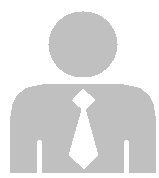 